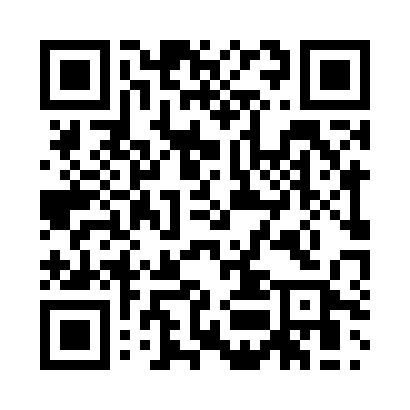 Prayer times for Zuchenberg, GermanyMon 1 Jul 2024 - Wed 31 Jul 2024High Latitude Method: Angle Based RulePrayer Calculation Method: Muslim World LeagueAsar Calculation Method: ShafiPrayer times provided by https://www.salahtimes.comDateDayFajrSunriseDhuhrAsrMaghribIsha1Mon2:344:431:085:339:3311:352Tue2:354:441:085:339:3311:353Wed2:354:451:095:339:3211:354Thu2:354:461:095:339:3211:355Fri2:364:461:095:339:3111:346Sat2:364:471:095:339:3011:347Sun2:374:481:095:339:3011:348Mon2:374:491:095:339:2911:349Tue2:384:511:105:339:2811:3310Wed2:384:521:105:329:2711:3311Thu2:394:531:105:329:2611:3312Fri2:394:541:105:329:2511:3313Sat2:404:551:105:329:2411:3214Sun2:404:561:105:319:2311:3215Mon2:414:581:105:319:2211:3116Tue2:424:591:105:319:2111:3117Wed2:425:001:105:309:2011:3018Thu2:435:021:115:309:1911:3019Fri2:435:031:115:309:1811:2920Sat2:445:041:115:299:1611:2921Sun2:455:061:115:299:1511:2822Mon2:455:071:115:289:1411:2823Tue2:465:091:115:289:1211:2724Wed2:465:101:115:279:1111:2725Thu2:475:121:115:279:0911:2626Fri2:485:131:115:269:0811:2527Sat2:485:151:115:259:0611:2428Sun2:495:161:115:259:0411:2429Mon2:495:181:115:249:0311:2330Tue2:505:191:115:239:0111:2231Wed2:515:211:115:238:5911:21